【１】「fn」（ファンクション）キー①ノートパソコンの「Fn」キーを押しながら「F1～F12」キーを組合せて使用する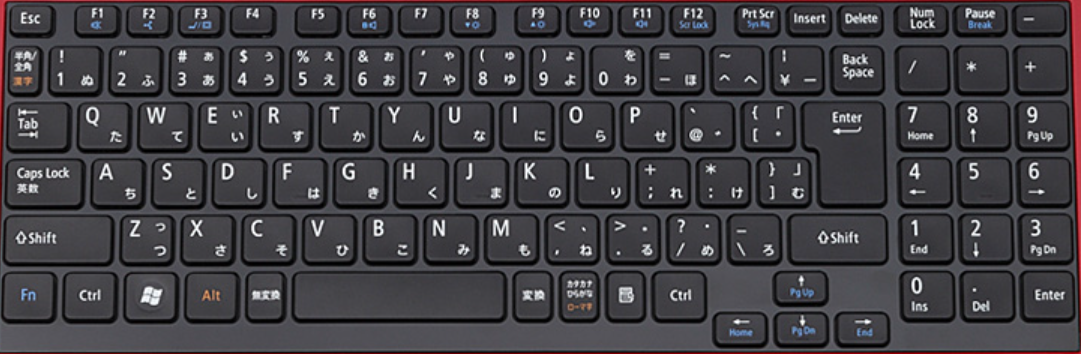 ②「F6」キー＝ひらがな③「F7」キー＝全角カタカナ、「F8」キー＝半角カタカナ④「F9」キー＝全角英語、「F10」キー＝半角英語
（先頭が大文字→全部大文字→全部小文字）【２】「Shift」（シフト）キー①英語の大文字にする場合＝「Shift」キーを押しながらアルファベットキーを押す②英語の大文字に固定する＝「Shift」キーを押しながら「caps lock」（キャプスロック）キーを押す【３】「NumLock」（ナムロック）キー①数字が打てない場合（OFF時）は、キーの下の文字の機能が使用される【４】「Insert」（「ins」）（インサート）キー①文字を上書きする「上書きモード」になる【５】タイピングの練習（「イータイピング」）①「腕試しレベルチェック」で確認する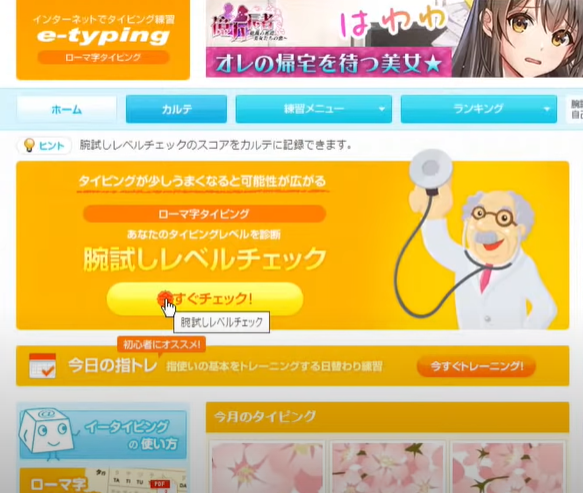 